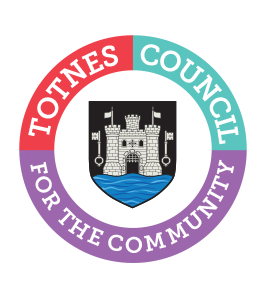 DRAFT MINUTES OF THE MEETING OF COUNCIL MATTERSMONDAY 8TH FEBRUARY 2021 AT 6.30PM – HELD REMOTELY USING ZOOM Present: Councillors E Price (Chair), M Adams, C Allford, C Luker, P Paine, B Piper, V Trow and , J Hodgson (joined the meeting at 7.15pm). Apologies: None.In Attendance: Cllrs Collinson and Hendriksen, C Marlton (Town Clerk) and C Bewley (Finance, HR and Lettings Manager).1.	APOLOGIES FOR ABSENCETo receive apologies and to confirm that any absence has the approval of the Committee.Apologies were received from Cllr Paine.The Committee will adjourn for the following items:PUBLIC QUESTION TIMEA period of 15 minutes will be allowed for members of the public to ask questions or make comment regarding the work of the Committee or other items that affect Totnes.There were no members of the public who wished to speak. The Committee reconvened.2.	CONFIRMATION OF MINUTESTo approve the minutes of 18th January 2021 and update on any matters arising The minutes were approved as an accurate record of proceedings. There were no matters arising.3.	FUNDING REQUESTSTo consider urgent funding requests from TRAYE (Totnes Rural Area Youth Engagement Project) and Totnes Caring.Cllr Hodgson declared a personal interest in the TRAYE funding request. The Totnes project involves various outreach with young people over the past 5 years. The funding is requested for opening a youth cafe in Totnes. To RECOMMEND to Full Council that both funding requests are granted, £2,000 for TRAYE and £4010 for Totnes Caring, from S137 funding as per the formal motion and table below:Council Matters of 8th February 2021 are asked to consider whether the proposals in red, in accordance with its powers under section 137 of the Local Government Act 1972, will be spent in the interests of the area of its inhabitants and will benefit them in a manner commensurate with expenditure.  If they do agree they must RECOMMEND to Full Council of 1st March 2021 that these allocations be RESOLVED.4.	COMMUNITY GRANT SCHEME To consider a Community Grant Scheme application process.To RECOMMEND to Full Council that a Community Grant Scheme is administered through a formal application process with two deadlines spaced evenly to allocate the £50000 equally over the two rounds.5.	BUDGET MONITOR To consider the budget monitor.The budget monitor and forecast was reviewed and unanimously AGREED. There will be an underspend in the current financial year due to a postponement of capital projects.6.	RESERVES POLICYTo consider a draft Reserves Policy.To RECOMMEND to Full Council with the amendment that the reserve has a minimum six months’ operational costs.7.	GDPR PRIVACY NOTICE AND POLICYTo consider an updated GDPR (General Data Protection Regulation) Privacy Notice and Privacy Policy.It was AGREED to consider this item under Part 2.8. 	PAYMENTS TO COUNCILLORS POLICYTo review the Payments to Councillors Policy.The policy was reviewed and it was RECOMMENDED to Full Council for adoption.9.	CIVIC AND MAYORAL BUDGET POLICYTo review the Civic and Mayoral Budget Policy.The policy was reviewed and it was RECOMMENDED to Full Council for adoption.10.	COUNCILLOR ALLOWANCE POLICYTo note the timeline, eligibility and process for claiming the Councillor allowance.Noted.11.	SOLAR BENCHESTo note the grant money for solar benches.Noted. It was AGREED that the benches should be purchased and that the Public Realm and Cemetery Working Group should consider potential locations with good sunlight at the meeting in April (The Plains, the Rotherfold, near the Pavilions) before relocating them to the Skatepark when complete.12.	TOTNES COUNCIL WEBSITETo note the expected live date for the new Totnes Town Council website.Noted. It is hoped that the website will be live by the end of February.13.	OFFICE MOVETo note an update on the proposed office move.Noted. Site meetings have not been possible due to lockdown, surveys are expected and further input is awaited from the architect before a consultant writes the planning application. The proposal and project plan will be taken through the Venues and Public Assets Working Group. The Clerk confirmed that the Town Council is on a repairing lease for the premises so funding from South Hams is not expected.14.	DATE OF NEXT MEETINGTo note the date of the next meeting of the Council Matters Committee – Monday 8th March 2021 at 6.30pm.Noted. The Committee will be asked to RESOLVE to exclude the press and public “by reason of the confidential nature of the business” to be discussed and in accordance with the Public Bodies (Admission to Meetings) Act 1960. (CONFIDENTIAL by virtue of relating to legal and/or commercial matters, staffing and/or the financial or business affairs of a person or persons other than the Council)7.	GDPR PRIVACY NOTICE AND POLICYTo consider an updated GDPR (General Data Protection Regulation) Privacy Notice and Privacy Policy.This was unanimously AGREED and it was RECOMMENDED to Full Council for adoption.15.	LEGAL ISSUETo note an update on an insurance query. Noted. Councillors AGREED with the Clerk’s current course of enquiry.16.	STAFF ATTENDANCETo note sickness and overtime balances. Noted.17.	BANK STATEMENTS AND RECONCILIATIONS (Standing Item) To consider the bank statements and reconciliations.These were unanimously AGREED.18.	STAFF APPOINTMENTTo ratify the appointment of the Town Maintenance Officer. This was unanimously AGREED.19.	STAFFING UPDATE (Standing Item)For any general or urgent updates that required confidential sharing with Councillors. Noted.Catherine MarltonTown ClerkNameAmount of grantReasonTransition Town Totnes£5,809PHASE 1 Support for large Climate Change Lottery BidCaring Town/Totnes Caring/Citizens Advice£25,000Community service to the vulnerableTotnes Caring  £15000 (includes £2750 of 8 weeks staff support by secondment)Emergency COVID 19 crisisFood in Community£800Refrigeration costs during COVID 19Totnes Connection Hub£561Food for food bank during COVID 19Totnes Gardens£2,000Support for annual programme of improvementsBridgetown Alive£1344Community Hall improvementsTotnes Caring  £4,010Covid ResponseTRAYE£2,000Youth EngagementTOTAL£56,524Remaining allocation£360.00Until the new financial year 